Person Specification  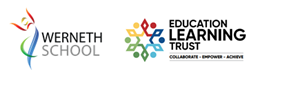 Job Title           Numeracy Intervention MentorDepartment      MathematicsJob Title           Numeracy Intervention MentorDepartment      MathematicsJob Title           Numeracy Intervention MentorDepartment      MathematicsEssential DesirableEducation, qualification and experience 5 GCSE A*-C or equivalent including English and MathsSpecific subject / curriculum knowledge / interestHigher level qualification in Maths Experience of teaching/supporting students in the secondary sectorSkills and special aptitudes A passion for mathematics and understanding of the importance of numeracyAbility to communicate and understand the needs of a wide range of students in mathsAbility to integrate fully with academic subject departmentAbility to modify resources to meet the needs of the studentsExperience of teaching students on a one-to one basisExperience of planning individual programmes for studentsKnowledge of KS2 and KS3 maths national curriculumAwareness of current developments in education ICT software and hardware knowledge and understandingDispositionPatient and calm under pressureApproachableAble to communicate clearly and effectively with colleagues 